Edital para vaga de Vice-Diretor de Escola – PEI – 2022O Diretor de EE. PROFª.  HADLA FERES, em Carapicuíba, no uso de suas atribuições legais comunica a abertura das inscrições ao posto de trabalho na função de Vice-Diretor de Escola PEI. I – INSCRIÇÕESApresentar projeto de trabalho Pedagógico – Administrativo de Vice-Diretor de Escola  específico e articulado às premissas do programa  PEI  contendo como anexo o Curriculum Vitae, que deverá ser entregue na secretaria da Unidade Escolar, ou encaminhado via e-mail  no endereço: e009738a@educacao.sp.gov.br  do período de: 21/01/2022 até  às  15:00h do dia 24/01/2022.II – ENTREVISTASAgendamento de entrevista pessoal: A Direção da escola após a análise do projeto entrará em contato com os candidatos para o agendamento das entrevistas que ocorrerão em 25/01/2022. A entrevista será agendada após a entrega dos documentos e versará sobre as competências relacionadas às atribuições da função e sobre o perfil profissional do candidato;Para a realização de entrevistas, o Diretor de Escola, é membro nato irretratável e poderá designar comissão constituída por docentes titulares de cargo e/ ou por outrosgestores da Unidade Escolar;       c) Além do Diretor da Escola a entrevista poderá contar com a participação do Supervisor da Unidade Escolar.III – DOS REQUISITOSEstar devidamente credenciado no processo de credenciamento do Programa para o ano letivo de 2022, para exercer a função de Vice-Diretor do PEI;Ter conhecimento de suas atribuições conforme a legislação vigente e a RESOLUÇÃO SEDUC Nº 102,15-10-2021.IV - DO PERFIL PROFISSIONAL  O docente que tenha interesse em ser designado Vice-Diretor de escola além doatendimento aos requisitos referentes à designação nos termos da legislação pertinente,deverá apresentar, o seguinte perfil profissional:Conhecer a escola como um todo, articulando suas ações com a proposta pedagógica,na condição de agente mobilizador da comunicação e interação entre a escola, família e comunidade;        b)  Ter iniciativa na idealização e, quando necessário, na construção de ações earticulação de projetos de mediação escolar e de conflitos, que deem resposta àsdemandas do dia a dia da escola, quer seja em atividades que contemplem asexpectativas da comunidade tanto em relação ao cotidiano da semana letiva, quanto aosfinais de semana; Estar imbuído do papel que deve desempenhar, alinhado às questões que permeiam ocotidiano do Programa, procurando soluções junto à equipe gestora da escola; Ter competência e habilidade na mediação de conflitos e na articulação de açõessocioeducativas no âmbito do Programa;           d) - Declarar, expressamente, a disponibilidade para trabalhar todos os dias da semana de acordo com a rotina da escola, bem como para participar de orientações presenciais ou àdistância, a serem oferecidas pela Secretaria da Educação, seja em nível regional oucentral.V - DA CARGA HORÁRIA DE TRABALHO, DAS FÉRIAS, DO RECESSO E DAS SUBSTITUIÇÕES:A carga horária de trabalho, de 40 (quarenta) horas semanais, a ser cumprida pelo Vice- Diretor de Escola, será distribuída em conformidade e determinação do diretor, nos horários que cobrem a escola. VI - DOS DOCUMENTOS PARA DESIGNAÇÃO:A designação para o exercício das atribuições de Vice-Diretor de Escola recairá em docente que se encontre vinculado à rede estadual de ensino e que preencha os seguintes requisitos:1 - Seja portador dos títulos abaixo relacionados (apresentar original e cópia):a) diploma, devidamente registrado, de licenciatura plena pedagogia;b) certificado de conclusão de curso, devidamente aprovado pelo Conselho Estadual deEducação, de pós-graduação em nível de Especialização, na área de formação deespecialista em Educação (Gestão Escolar).2 - Tenha, no mínimo, 5 (cinco) anos de experiência no Magistério, trazer declaraçãoque comprove;3 - Comprovante de Inscrição para atribuição de aulas 2022 e Inscrição PEI - 2022;4 - Declaração atestando disponibilidade para trabalhar em horários estabelecidos peloDiretor;5 - Cópias do CPF e RG;6 – Apresentação de comprovação da vacina – COVID-2019;  7 – Se for docente readaptado deverá apresentar manifestação favorável da Comissão deAssuntos e Assistência à Saúde – CAAS e SPG, em conformidade com o art. 10º da Resolução SE 18, de 10/04/2017.Respeitado o perfil profissional, a designação como Vice-Diretor de Escola deverá contemplar o docente que possua vínculo com esta Secretaria da Educação, estando devidamente inscrito e classificado para o processo anual de atribuição de classes e aulas.VII – Do Resultado:O candidato deverá aguardar contato do Diretor de Escola.Carapicuíba, 20 de janeiro de 2022. Republicado por conter incorreções no:  e-mail e município.Carapicuíba, 21 de janeiro de 2022.Débora Cristina do NascimentoDiretor de EscolaGOVERNO DO ESTADO DE SÃO PAULOSECRETARIA DE ESTADO DA EDUCAÇÃODIRETORIA DE ENSINO DE CARAPICUÍBAE.E. “PROFESSORA HADLA FERES”RUA BANDEIRANTES, 80 - JARDIM YAYA - CARAPICUIBA- SP Telefone (11) 41873761/ 41877997e-mail: e009738a@educacao.sp.gov.br  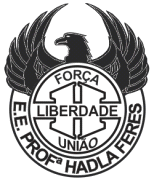 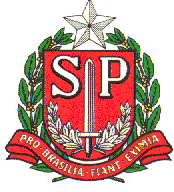 